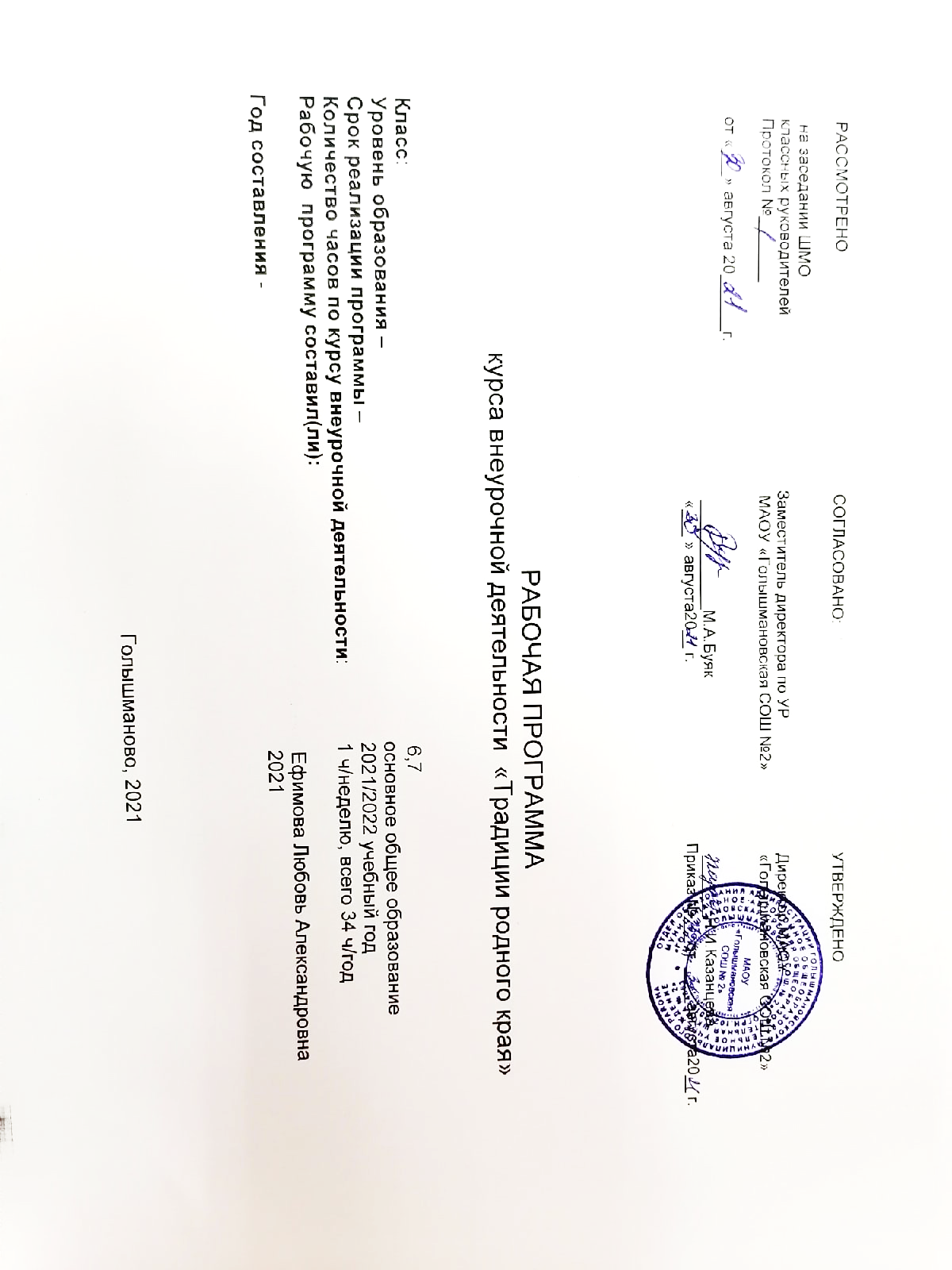 
 1. Результаты освоения курса внеурочной деятельности   В процессе обучения дети познакомятся с историческим прошлым края, с коренными жителями края, их самобытной культурой, традициями, обычаями. Узнают, как шел процесс заселения края. Получат представление о труде, жилище и быте наших предков, о событиях прошлого и их месте в Отечественной истории вообще. Через приобщение к конкретным судьбам выдающихся земляков дети познакомятся со славными страницами родного края, села, деревни.    Программа предполагает сотрудничество детей и их родителей. Особое место отводится встречам с ветеранами войны, труда, старожилами. Ребята должны иметь возможность видеть и слышать живых участников событий, что является самым ценным наглядным пособием нравственного воспитания.Личностные универсальные учебные действия:• ценностно-смысловая ориентация учащихся;• нравственно-этическое оценивание;• действие смыслообразования;• способность к самооценке на основе критериев успешности учебной деятельности.Коммуникативные универсальные учебные действия: умение выражать свои мысли;• разрешение конфликтов, постановка вопросов;• планирование совместной деятельности;• управление поведением партнера: контроль, коррекция.Регулятивные универсальные учебные действия:• целеполагание;• волевая саморегуляция;• коррекция;• оценка качества и уровня усвоения.Познавательные универсальные действия:Общеучебные:• умение структурировать знания;• смысловое чтение;• выделение и формулирование учебной цели;• планирование деятельности для достижения результата.Логические:• анализ объектов;• синтез, как составление целого из частей;• классификация объектов;• доказательство;• выдвижение гипотез и их обоснование;2. Содержание курса внеурочной деятельности с указанием форм и видов деятельностиВводные занятия – 1 час.- Знакомство с понятиями «история», «краеведение», «родина»- Диагностика знаний учащихся.Моя Родина – 10 часов.Изучение родной школы, села, области (края), страны – России.Практика – 7 часов.- Экскурсия в краеведческий  музей.- Экскурсия по родной деревне.- Работа с географической картой России.- Работа с географической картой Тюменской области.- Составление коллажа.Природа родного края - 10 часов.Знакомство с понятиями «природа», «экология», «погода». Работа с Красной книгой. Изучение природных богатств родного края.Практика – 7 часов.- Экскурсия в осенний лес (сбор природного материала).- Поделки из природного материала родного края.- Написание мини – сочинения о природе родного края.Народы родного края – 3 часа.Знакомство с понятиями «культура», «народный фольклор». Изучение народов  Тюменской области, своей деревни, их традиции.Практика – 2 часа.- Изучение сказок, былин, пословиц, поговорок, традиций народов Тюменской области.- Изучение сказок, былин, пословиц, поговорок, традиций народов своей деревни.5. Реки и водоемы родного края – 9 часов.Знакомство с понятиями «океан», «море», «река», «озеро», «болото», «водохранилище». Изучение озер и рек  Тюменской области и родной деревни.Практика – 7 часов.- Экскурсия на водоем родной деревни.- Работа с географической картой Российской Федерации.- Работа с географической картой  Тюменской  области- Сезонные наблюдения за температурой воды.6. Итоговое занятие – 1 час.- Что изучает краеведение? Что узнали о родной деревне, области
Календарно – тематическое планирование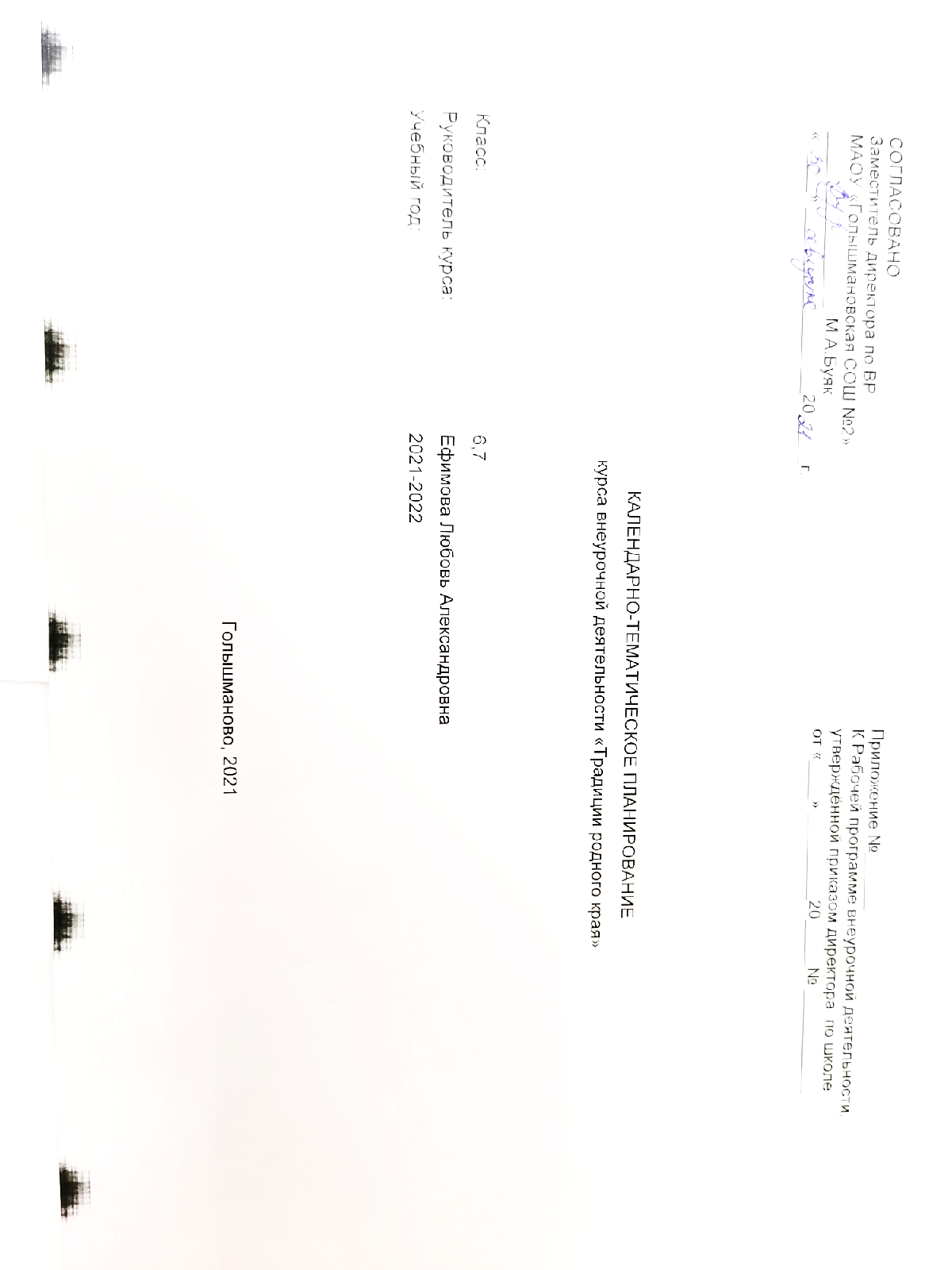 Календарно-тематическое планирование8.Прогнозируемые результаты работы.УУД, которые формируются в ходе работы по программе:1)    в сфере личностных универсальных учебных действий:- стремиться познать и научиться новому;- знать основные моральные нормы;- осознавать свои  чувства  и оценивать свои поступки (рефлексия);- определять, что мне нравится и не нравится;2) в сфере регулятивных универсальных учебных действий:- доводить задание до конца;- не отвлекаться;- находить «нравится» в «нужно»;- предвидеть последствия своих решений;3) в сфере коммуникативных универсальных учебных действий:- присоединиться к группе;- предложить помощь другу;- просить о помощи;- проявить заботу о другом человеке;- задавать вопросы;- слушать;- выразить свои теплые чувства другому;- начать разговор.№ п/пТема занятияКоличество часов1.Вводное занятие1Моя Родина102,3,4Изучение родной школы, села, области (края), страны – России.35Экскурсия в краеведческий  музей.16 Экскурсия по родной деревне.17Работа с географической картой России.18,9 Работа с географической картой Тюменской области.110,11 Составление коллажа.2Природа родного края 1012,13,14Знакомство с понятиями «природа», «экология», «погода». Работа с Красной книгой. Изучение природных богатств родного края.315 Экскурсия в осенний лес (сбор природного материала).116,17,18,19Поделки из природного материала родного края.420,21  Написание мини – сочинения о природе родного края.2Народы родного края.322Знакомство с понятиями «культура», «народный фольклор». Изучение народов  Тюменской области, своей деревни, их традиции.123Изучение сказок, былин, пословиц, поговорок, традиций народов Тюменской области124 Изучение сказок, былин, пословиц, поговорок, традиций народов своей деревни1Реки и водоемы родного края.925,26,27Знакомство с понятиями «океан», «море», «река», «озеро», «болото», «водохранилище». Изучение озер и рек  Тюменской области и родной деревни.328Экскурсия на водоем родной деревни.129,30 Работа с географической картой Российской Федерации.231,32 Работа с географической картой  Тюменской  области233 Сезонные наблюдения за температурой воды.1Итоговое занятие134 Что изучает краеведение? Что узнали о родной деревне, области.1№ п/п урокаДата проведенияДата проведенияТема занятияВиды деятельности (элементы содержания. Контроль)Результаты освоения курса внеурочной деятельности№ п/п урокапланфактТема занятияВиды деятельности (элементы содержания. Контроль)Результаты освоения курса внеурочной деятельности1.06.09Вводное занятиеМоя Родина (10 часов)Моя Родина (10 часов)Моя Родина (10 часов)Моя Родина (10 часов)Моя Родина (10 часов)Моя Родина (10 часов)Моя Родина (10 часов)2,3,4.13.0920.0927.09Изучение родной школы, села, области (края), страны – России.Общее представление о предмете и многообразии знаний о родном краеИзучение родной школы, села, области (края), страны – России504.10Экскурсия в краеведческий  музей.Экскурсия Соблюдать правила поведения в музее.611.10 Экскурсия по родной деревне.Экскурсия Соблюдать правила поведения на улицах деревни.718.10Работа с географической картой России.Работа с картойУмение работать с картой8,901.1108.11 Работа с географической картой Тюменской области.Работа с картойУмение работать с картой10,1115.1122.11 Составление коллажа.Составление коллажаСоставлять коллаж, проекты.Природа родного края (10 часов)Природа родного края (10 часов)Природа родного края (10 часов)Природа родного края (10 часов)Природа родного края (10 часов)Природа родного края (10 часов)Природа родного края (10 часов)12,13,1429.1106.1213.12Знакомство с понятиями «природа», «экология», «погода». Работа с Красной книгой. Изучение природных богатств родного края.Общее представление о предмете и многообразии знаний о родном краеВести простейшие наблюдения в природе;Устно описывать объекты природы;Называть наиболее распространенные объекты растительного и животного мира родного края;1520.12 Экскурсия в осенний лес (сбор природного материала).Экскурсия Соблюдать правила поведения в природе.16,17,18,1927.1210.0117.0124.01.Поделки из природного материала родного края.Изготовление поделокУмение изготаливать поделки20,21Написание мини – сочинения о природе родного края.Написание мини – сочинения о природе родного края.Написание мини – сочинения о природе родного края.Народы родного края  (3 часа)Народы родного края  (3 часа)Народы родного края  (3 часа)Народы родного края  (3 часа)Народы родного края  (3 часа)Народы родного края  (3 часа)Народы родного края  (3 часа)22Знакомство с понятиями «культура», «народный фольклор». Изучение народов  Тюменской области, своей деревни, их традиции.Общее представление о предмете и многообразии знаний о родном краеСтремиться  познать и научиться новому23Изучение сказок, былин, пословиц, поговорок, традиций народов Тюменской областиСбор информации, изготовление альбомаУмение работать в группе24 Изучение сказок, былин, пословиц, поговорок, традиций народов своей деревниСбор информации, изготовление альбомаУмение работать в группеРеки и водоемы родного края. (9 часов)Реки и водоемы родного края. (9 часов)Реки и водоемы родного края. (9 часов)Реки и водоемы родного края. (9 часов)Реки и водоемы родного края. (9 часов)Реки и водоемы родного края. (9 часов)Реки и водоемы родного края. (9 часов)25,26,27Знакомство с понятиями «океан», «море», «река», «озеро», «болото», «водохранилище». Изучение озер и рек  Тюменской области и родной деревни.Общее представление о предмете и многообразии знаний о родном краеСтремиться познать и научиться новому28Экскурсия на водоем родной деревни.Экскурсия Соблюдать правила поведения на экскурсии29,30 Работа с географической картой Российской Федерации.Работа с картойУмение работать с картой31,32 Работа с географической картой  Тюменской  областиРабота с картойУмение работать с картой33 Сезонные наблюдения за температурой воды.Сезонные наблюдения за температурой воды.Умение работать в группеИтоговое занятие (1 час)Итоговое занятие (1 час)Итоговое занятие (1 час)Итоговое занятие (1 час)Итоговое занятие (1 час)Итоговое занятие (1 час)Итоговое занятие (1 час)34Что изучает краеведение? Что узнали о родной деревне, области.Подведение итоговУмение работать в группе